Opening en vaststellen agenda Vergadering is geopend, geen wijziging t.a.v. de punten.Punten vanuit de directie Input vanuit directie is vooraf ter voorbereiding toegestuurd.Concept meerjarenplan 2022-2023:Actie: graag afkortingenlijst ter verklaring van de schema’s toevoegen (K+G+M+B).Vraag over: Kinderen deelgenoot maken van leerproces (o.a. portfolio): Hoe toetsen docenten dit in je klas? Door vragen te stellen en te verifiëren of ze weten waar ze mee bezig zijn of naar toe willen/moeten werken. En regelmatig contact met leerling over persoonlijk lesprogramma, ontwikkelingen.In het algemeen als ouders doorvragen over ‘portfolio’ is het wat abstracter. Wel zijn ze trots op wat ze gedaan hebben en kunnen laten zien aan de ouders.Werkverdelingsplan 2022-2026 (concept, informatief)Er is t.o.v. vorig jaar weinig inhoudelijk gewijzigd. Wel de taakverdelingen met nieuwe namen. Als 80% van de personeelsleden akkoord is, is deze formeel vastgesteld. Missie, visie en strategie 2022-2026: document is ter informatie toegevoegd.Schoolgids: Reacties per hoofdstuk:Ad 1) Over de school: geen opmerkingen, was ongewijzigd. Ad 2) Onder onderwijs:Blz. 6, punt 1, 3e punt: Wetenschappelijke ontwikkelingen en doen zelf onderzoek?Leerkracht doet vakspecialistische opleiding.Blz. 7: gezonde traktatie: Is bewust algemeen gehouden? In Corona moest alles voorverpakt zijn. School kan alleen stimuleren door te verwijzen naar lunchprotocol. Handhaven is niet aan de orde, want ‘gezond’ is verschillend uitlegbaar.Ook veel afkortingen in het document, mogelijk handig afkortingenlijst toe te voegen?Blz. 12, 2e alinea: CVB niet in kapitale letters opgenomen.
Ad 3) Ondersteuning en veiligheidEr wordt geschreven over Gemeente Landerd, dat is inmiddels Gemeente Maashorst.Leesbaarheid (uitvulling op het scherm) verdient de aandacht.Ad 4) Handige informatie voor ouders, sub Vrijwillige ouderbijdrage:N.a.v. eerdere ‘aanmaning’ met foutieve informatie: Graag extra check: Is de standaardbrief of mail ook zodanig dat duidelijk is dat er niemand buitengesloten gaat worden?
Benoemd wordt dat deze bijdrage ingezet voor tussenschoolse opvang?
Dit betreft een vergoeding aan de vrijwilligers die bij de kleuters in de pauze aanwezig zijn.Kamp: er word gesproken over ouderbijdrage; er is niet benoemd vrijwillig zoals bij andere activiteiten? Aanpassen in document. Is ‘vrijwilligheid’ (niemand wordt buitengesloten) ook duidelijk in de communicatie/brief of mail aan ouders?Blz. 26: Wat doet de MR niet? Wij zijn niet het aanspreekpunt voor personeelsbeleid. Wel willen we een luisterend oor zijn.Blz. 29: Financiële steun: Ook gratis abonnement bibliotheek voor jeugd t/m 18 jaar benoemen. Zeer leerzaam en leuk. Ook de hieraan gerelateerde activiteiten bij de bibliotheek zijn dan veelal gratis toegankelijk.Blz. 33: Privacy: het zou wenselijk zijn als begin van het schooljaar het toestemmings-document in Parro voor alle activiteiten ingevuld kan worden. Blz. 25 (onderaan): Kascontroles: verwijzen naar activiteitenjaarplan op de website.Ad 5) Ontwikkeling en resultaten; Geen inhoudelijke opmerkingen.Onderwijsplan: Werken met een link naar de website naar de Onderwijsplannen.Ad 6) Schooltijden en opvang: geen opmerkingen, was ongewijzigd.Jaaroverzicht vakantiedagen 2022-2023: Geen wijzigingen t.o.v. eerdere versie.Ingekomen post en mededelingen: Geen.Notulen en actiepunten vorige vergadering, 16 juni 2022Verslag is doorgenomen en vastgesteld. Actiepunten zijn n.a.v. dit overleg bijgesteld. Zie laatste pagina van dit verslag.  Vraag aan directie: wat is de planning t.a.v. de begrotingsoverleg? 
Vooraf aan komende vergadering (27-9) is het wenselijk de realisatie inzichtelijk te hebben.
Er was nog een openstaande vraag over pesten; Wat doen we op De Regenboog?We besteden wekelijks in alle groepen aandacht aan sociaal emotioneel leren met preventieve basiskennis en vaardigheden om pesten te voorkomen.Bij de start schooljaar hanteren we de 3 gouden weken met expliciete aandacht voor groepsvorming, respect en relatie.Van 26 t/m 30 september geven we vorm aan de jaarlijkse Week Tegen Pesten. De IB-er en Aandachtsfunctionaris hebben deze week al startklaar voorbereid, zodat alle klassen er mee aan de slag kunnen. De slogan is volgend jaar: ‘Grapje! Moet toch kunnen?!’ Doe ook mee en maak een goede start in het nieuwe schooljaar!De aandachtsfunctionaris wordt 1 dag in de week ingezet (extra tijd) om de openstaande strategische doelen van sociaal emotioneel leren en sociale veiligheid en welbevinden volgend jaar meer specifieke aandacht te kunnen geven.Aanvulling vanuit MR: Ouders kunnen helpen door nare ervaringen m.b.t. pesten met de kinderen thuis bespreekbaar te blijven maken en, indien het voorkomt, ook onmiddellijk bij de leerkracht te blijven melden. 
> Afgesproken: Bij signalen hierover: doorvragen of dit bij leerkracht bespreekbaar gemaakt is zodat deze de gelegenheid krijgt bij de oplossing te ondersteunen.
Ouderbijdrage 2022/2023Het normale/ongewijzigde tarief van €35 continueren is akkoord namens de MR. Voorzitter stemt dit af met de Ouderraad. RondvraagInformele afsluiting schooljaar: di. 19 juli a.s., BBQ vanaf 18.30 uur bij D. van Toor.Eerstvolgende MR-overleg na de zomervakantie is di. 27 september a.s., 19.30 uur. Actie vicevoorzitter: Concept vergaderplanning MR 22-23 maken ter bijstelling op 27 sept.’22.Sluiting		Allen zijn bedankt voor de inbreng. ACTIELIJST 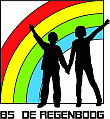 Genodigden: MR: Janneke v. Summeren (OMR/vz), Ben de Jong (PRM), 
Ria Peters (PMR), Mieke Romme (OMR), Dorine van Toor (PMR), Jenny Willems (PMR), Jolijn Geurts van Kessel (OMR), 
Gunilla v. Zandvoort (OMR/notulist)Directie: --Afwezig m.k.: --Kopie aan:  Hilde van EldonkBasisschool 
de Regenboog - SchaijkVergadering 
don. 7 juli 2022Notulen  MRNr. Onderwerp StreefdatumDoorBegroting kalenderjaar 2023/2024: bespreken MR & directeur Half juni (voor overleg 7/7)
>vóór 27-9-22PMR-lid+GunillaConcept activiteitenplan 2022-2023 bijstellen en speerpunten opnemen.
- in sept. taakverdeling/namen erin opnemen.27-9-22MiekeAanvullingen Schoolgids verwerkenZsndirectieAfsluiting 19 juli, 18.30u> nog 4 stoelen nodig19-7-22Ben/DorineConcept vergaderplanning ter afstemming/def.maken27-9-22